ВІДДІЛ ОСВІТИ КРАСНОАРМІЙСЬКОЇ МІСЬКОЇ РАДИМІСЬКИЙ МЕТОДИЧНИЙ КАБІНЕТ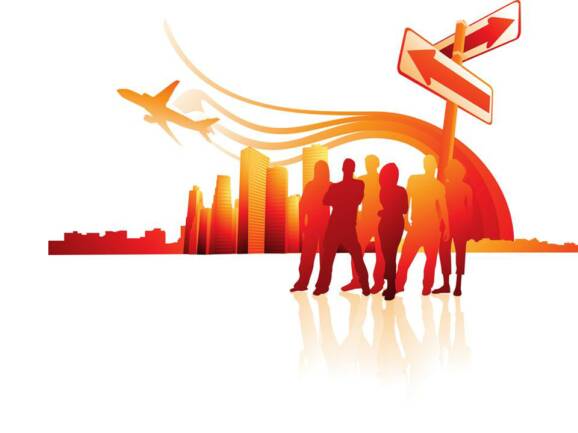 СЕМІНАР – ПРАКТИКУМЕФЕКТИВНІ ФОРМИ ТА МЕТОДИ ОРГАНІЗАЦІЇ ПРОФОРІЄНТАЦІЙНОЇ РОБОТИ В НАВЧАЛЬНОМУ ЗАКЛАДІм. Красноармійськ13.03.2013 р.ПЛАНпроведення семінару – практикуму«Ефективні форми та методи організації профорієнтаційної роботи  в навчальному закладі» (з досвіду роботи Красноармійського навчально – виховного комплексу)Мета: презентація досвіду роботи КНВК з питань організації системи профорієнтаційної роботи в навчальному закладі.Категорія учасників: керівники психологічних служб міст  Донецької областіПочаток роботи: 10.00Закінчення роботи: 13.00І. Відкриття семінару - практикумуОніпко Т.М., начальник відділу освітиІІ. Семінар – практикум «Ефективні форми та методи організації профорієнтаційної  роботи  в навчальному закладі» Відповідальна особа  Сервачак О.В., практичний психолог КНВКСистема роботи КНВК щодо ранньої профілізації учнів, орієнтації учнів вимоги  регіонального ринку  праці. Дубінка Л.Ф., директор КНВКПроблема життєвого і професійного самовизначення особистості: теоретичний огляд, есе з теми)Мозковий штурм учасників семінару «Від теорії до практики»Презентація моделі профорієнтаційної роботи навчально – виховного комплексу Ділова гра «Поєднання елементів консультативного тренінга та коучінга – ефективна форма профорієнтаційної роботи з учнями і батьками»Практична робота  «Методи корекційно – орієнтаційного консультування старшокласників у ситуаціях ускладнень життєвого і професійного самовизначення» (демонстрація технологій та методів)Рефлексивна хвилинка.ІІІ. Підведення підсумків семінару – практикуму.					Оніпко Т.М.,  начальник відділу освітиАЛГОРИТМ ПРОФЕСІЙНОГО САМОВИЗНАЧЕННЯВизначити кілька професій, які подобаються, до яких є потяг, існують принципові можливості успішного їх освоєння й працевлаштування.Шукати якнайбільше інформації про ці професії, знайомитися з людьми, які їх представляють.Вислухати думки батьків, учителів, друзів, проаналізувати їх.Скласти список суттєвих можливостей професії ( наприклад, можливість спілкування  з багатьма  людьми, поїздки  за кордоном, висока платня, тощо) і проаналізувати його відносно своєї мети, очікувань, мрій.Визначити фізичні та психологічні якості, необхідні для кожної з професій.Дослідити свої інтереси, здібності, темперамент, особливості пам’яті, уяви, тощо.Прислухатися до своїх відчуттів, інтуїції.“Приміряти” кожну з професій. Порівняти, зважити всі “плюси”, “мінуси”.Зробити свій вибір.10.Упевнено йти до мети.КРОКИ  ДО  ПРОФЕСІЙНОГО САМОВИЗНАЧЕННЯ1. Спостерігати за  інтересами, здібностями, темпераментом, особливостями  пам’яті, уяви сина (дочки).2. Прислухатися до їхніх  відчуттів, бажань, інтуїції.3.Визначити  професійний напрямок, або кілька професій, які подобаються, до яких є потяг, існують принципові можливості успішного їх освоєння та працевлаштування.4.Шукати якнайбільше інформації про цей напрямок,  професії, знайомитися з людьми, які їх представляють.5.Спробувати знайти можливість для спостережень дитини за  діяльністю  спеціалістів.6. Визначити фізичні  характеристики та психологічні якості, необхідні для кожної з  цих професій.7.„Приміряти” на свою дитину  ці види діяльності. 8.Скласти список суттєвих можливостей професій (наприклад, можливість спілкування з багатьма людьми, поїздки за кордон, висока платня, тощо), та складнощів (високе навантаження, ненормований робочий час,  значне фізичне навантаження, тощо) і допомогти  проаналізувати сину (дочці) їх, співвіднести з життєвою метою, очікуваннями, мріями. Порівняти, зважити всі „плюси” й „мінуси”.9.Зробити остаточний  вибір.10.Розпланувати кроки до бажаного, продумавши й запасний варіант та впевнено разом  йти до мети.ПОЗНАЙОМТЕСЬ З ТИПОВИМИ ПОМИЛКАМИ  ПІДЛІТКІВ В СИТУАЦІЇ ВИБОРУ ПРОФЕСІЇ ДЛЯ ТОГО, ЩОБ ЇХ УНИКНУТИ :Поділ професій на «престижні» і «непрестижні».Ототожнення навчального предмета з професією.Перенесення ставлення до людини на професію.Спонтанний вибір лише під чиїмось впливом.Неправильне уявлення про характер праці в певній трудовій діяльності.Вибір під впливом  певних обставин.Думки про легке життя.ПСИХОДІАГНОСТИЧНЕ ЗАБЕЗПЕЧЕННЯ ВІДБОРУ ДО  ПРОФІЛЬНИХ    КЛАСІВАЛГОРИТМДЛЯ ВИЗНАЧЕННЯ ПРОФІЛІЗАЦІЇ УЧНІВ 7 – 8 КЛАСІВТест “Карта інтересів” Тест визначення рівня інтелектуального розвитку Л.ДжандаМетодика Г.Гарднера «Структура інтелекту» Анкета для учнів Анкети для батьків Ранжування учнів за здібностями до предметів Педагогічний консиліумАЛГОРИТМДЛЯ ВИЗНАЧЕННЯ ПРОФІЛІЗАЦІЇ УЧНІВ 9 КЛАСІВМетодика «Диференційно-діагностичний опитувальник» (ДДО) Е.А.КлімоваТест Дж. Голланда на визначення типу особистості. Тест структури інтелекту АмтхауєраАнкети для учнівАнкета для батьків Програма-протокол діагностичної бесіди. Ранжування учнів за здібностями до предметів Педагогічний консиліумРОБОТА З УЧНЯМИ	Мета: створити сприятливі умови для всебічного розвитку та саморозвитку особистості, яка готова включитись в активну професійну діяльність, сформувати в учнях механізм активного свідомого професійного вибору в ситуації тісного співробітництва з базовим підприємством.ВЗАЄМОЗВ’ЯЗОК ОСОБИСТОСТІ  З ПРОФЕСІЄЮ НА РІЗНИХ ВІКОВИХ ЕТАПАХСЛОВНИК ДЕФІНІЦІЙПрофесія – особистісно само усвідомлена діяльність, яка потребує спеціальної підготовки, через  регулярну практику якої людина приймає участь у житті суспільства, яка виступає головним джерелом матеріальних засобів існування.Образ професії – когнітивне й емоційне утворення, яке змінює систему загальних орієнтирів у суспільній і індивідуальній свідомості людей.Престиж професії  - громадська оцінка професії.Кар’єра – динамічність процесу вибора, надбання та реалізації професії, незавершеність цього процесу протягом всього активного життя, можливість та необхідність постійного підвищення професійного рівня ,можливість пере профілізації.Оптація – прийняття принципового рішення про вибір шляху професійного розвитку.Профорієнтологія – практико – орієнтована наукова дисципліна, яка надає можливість визначити своє місце у світі професій, оцінити свої професійні здібності, знайти особистісний  зміст  в профілізації навчання.Методи профорієнтології: об’єктивні тести, тести – опитувальники, методи суб’єктивного шкалування та самооцінки, інтерактивні методики, проективні методики, стандартизоване аналітичне спостереження, прикорні психофізичні методики.Професійна орієнтація – це система науково – практичної діяльності загальноосвітньої школи, низки інших суспільних інститутів, метою яких є професійне самовизначення учнів, що відповідає індивідуальним особливостям кожної особистості й потребам суспільства в кадрах.Головне завдання профорієнтаційної роботи – формування адекватних ставлень і дійових, реалістичних професійних інтересів.Головні характеристики профорієнтації: 1)профорієнтація являє собою систему державних заходів; 2)науковість її форм та методів; 3)ефективність профорієнтації забезпечується  урахуванням трьох головних умов: потреби, мотивація особистості, здібності та інші характеристики особистості, економічні потреби держави у кадрах; 4)активність форм, методів та  заходів профорієнтаційної роботи;5)формування особистості у ході профорієнтації, урахування всього її життєвого шляху при визначенні сфери майбутньої професійної діяльності.Напрямки профорієнтаційної роботи –  профінформація, профагітація, профпросвіта, профдіагностика (профвідбір, профпідбір), профконсультування.Професійне самовизначення – пошук та находження особистісного змісту у обраній трудовій діяльності та всій життєдіяльності у конкретній соціально - економічній ситуації.Задачі професійного самовизначення: інформаційно –довідкові, просвітницькі, діагностичні, морально – емоційна підтримка суб’єкта вибора, допомога у виборі, прийняті рішення.Рівні професійного самовизначення:1)гностичний (перебудова свідомості й самосвідомості); 2)практичний (реальні зміни соціального статусу людини).Професійний план – заключний етап професійного самовизначення школяра, який включає свідомий вибір професії та шляху її отримання.Професійний вибір  - « рішення, що стосується лише найближчої життєвої перспективи людини. Може бути здійснений, як з урахуванням, так і без урахування віддалених наслідків прийнятого рішення» (за Є.І. Головахою).Професійне інформування -  специфічна пізнавальна діяльність школярів у пошуку та аналізі нової інформації, у ході якою особистість перетворює себе у суб’єкта професійного самовизначення.Професійна пропаганда  формує позитивне відношення до проблеми вибора професії, активізує прагнення  учнів до засвоєння професій сучасного виробництва.Професійне консультування -  дослідження особистості учня з метою проектування її психологічної структури на різні сфери професійної діяльності,  уточнення професійної позиції, спрямування її на реальні перспективи, яка ґрунтується на активній пізнавальній діяльності учня.Головні функції професійного консультування: інформаційна, діагностична, яка включає дві головні форми – медичну та психологічну.Професіографія  - процес вивчення, психологічна характеристика та проектування професії.Професіограма – детальний опис змісту, технологій і всіх суттєвих умов конкретної професійної діяльності, необхідних знань, умінь, навичок, професійно важливих якостей,протипоказання за станом здоровя.Психограма –  складова професіограми, психологічний портрет професії,характеристики мотиваційної, вольової, емоційної сфер спеціаліста.Професійний підбір – процес добору  такої професії для людини, що найбільшою мірою відповідає інтересам особистості цієї людини.Професійна природність – сукупність психологічних та психофізичних особливостей людини, необхідних та достатніх для досягнення  прийнятної продуктивності праці при  наявності спеціальних знань, вмінь та навичок та задоволення людини від процесу праці та при оцінювання його результатів.Профільне навчання – диференційоване та індивідуалізоване навчання, коли за рахунок змін у структурі, змісті та організації освітнього процесу повніше враховуються інтереси, нахили та здібності учнів,  створюються умови для освіти старшокласників  згідно з їх професійними інтересами та намірами  відносно продовження освіти.  Етапи професійного самовизначенняФормування професійних уявленьФормування і розвиток професійних інтересівВтілення професійного самовизначенняВікові рівні4-10 років – дитячий садок, прогімназія11-13 років – середня школа14-17 років –старша школаОсновні задачі етапуОзнайомлення зі світом сучасних професій Створення можливостей для розвитку здібностей, самореалізації, формуванні адекватної самооцінки учнівАктивізація проблеми професійного вибору, визначення життєвих цілей, формування механізму свідомого, професійного самовизначенняЗасоби реалізації задач професійного визначення в навчальній діяльностіСтворення описів професій батьків, творчі роботи, інформування, вивчення тематичного відео-, фотоматеріалів, зустрічі зі спеціалістами рольових ігор.Діагностика інтересів, можливостей, мотивів діяльності; - експертний аналіз і самоаналіз особистих, інтелектуальних організаторських якостей; відстеження досягнень учня, участь в олімпіадах, конкурсах, турнірах різного рівняУроки профільних курсів, лекцій викладачів ВУЗів, написання дослідницьких; виконання практичних, розробка проектів, участь в олімпіадах, конкурсах, турнірах.Засоби реалізації задач професійного визначення в позаурочній діяльностіУчасть в ігрових програмах, вікторинах, виховних годинах, екскурсії, знайомство з відео -, фото- матеріалами, зустрічі з представниками різноманітних професійДіагностика інтересів, здібностей, особливостей розвитку. Активна участь в виховних годинах: „Як пізнати себе?”, "Перевір свої здібності, тощо, практичне включення учнів в різноманітні види діяльності: гуртки, секції, екскурсії.Участь в розвиваючих тренінгових заняттях, організація тематичних класних годин, складання життєвих проектів, професіограм на цікавлячи види професійної діяльності, індивідуальні та групові профконсультації, робота в канікулярний час Вікові  групиТипові очікування та проблеми професійного самовизначенняДошкільне дитинствоСюжетно – рольові ігри з профорієнтаційним характером,  перші трудові дії, збагачення знань про працю дорослих.Молодший та середній шкільний вікІнтерес до яскравих, модних спеціальностей, бажання поєднана ти професійну діяльність з навчальним предметом. Вибір гуртків, секцій, тощо.Важливо поширювати уявлення про світ професій взагалі.Підлітки – 8-9 класиБільш конкретний інтерес до професій, навчальних закладів, вирішення питання «Куди йти навчатися після 9 класу?», інтерес до питань своєї професійної природності.Важлива допомога в процесі самопізнання без висновків про професійну непригодність, знайомство з особливостями професій,  з акцентом на цінностях, змістових сторонах діяльності.СтаршокласникиПрагнення до більш конкретного професійного визначення. Інтерес до цінністно – змістових, моральних аспектів діяльності. Вибір навчального закладу.Випускники  школиКонкретний вибір, інколи прагнення  до філософствування як варіант  відходу від вирішення проблеми. Важливо формування активної профорієнтаційної позиції, альтернативних варіантів професійного шляху.ЮністьПрофесійна освіта та професійна підготовка, перші переживання незадоволеності вибором, спроби змінити професійний старт, або закріплення впевненості в тому. Що професійний вибір зроблено правильно.Молодість (до 27 років)Вік соціально- професійної активності. Актуальним є професійна кар’єра, але для деяких наступає  період душевного неспокою. Потрібна  ревізія професійного життя.ЗрілістьПеріод реалізації себе як особистості, використання свого професійно – психологічного потенціалу. Поряд с психологічно позитивними змінами проходять й деструктивні.Похилий вікДля більшості людей характерна психологічна розгубленість, відчуття професійної непотрібності, тощо.